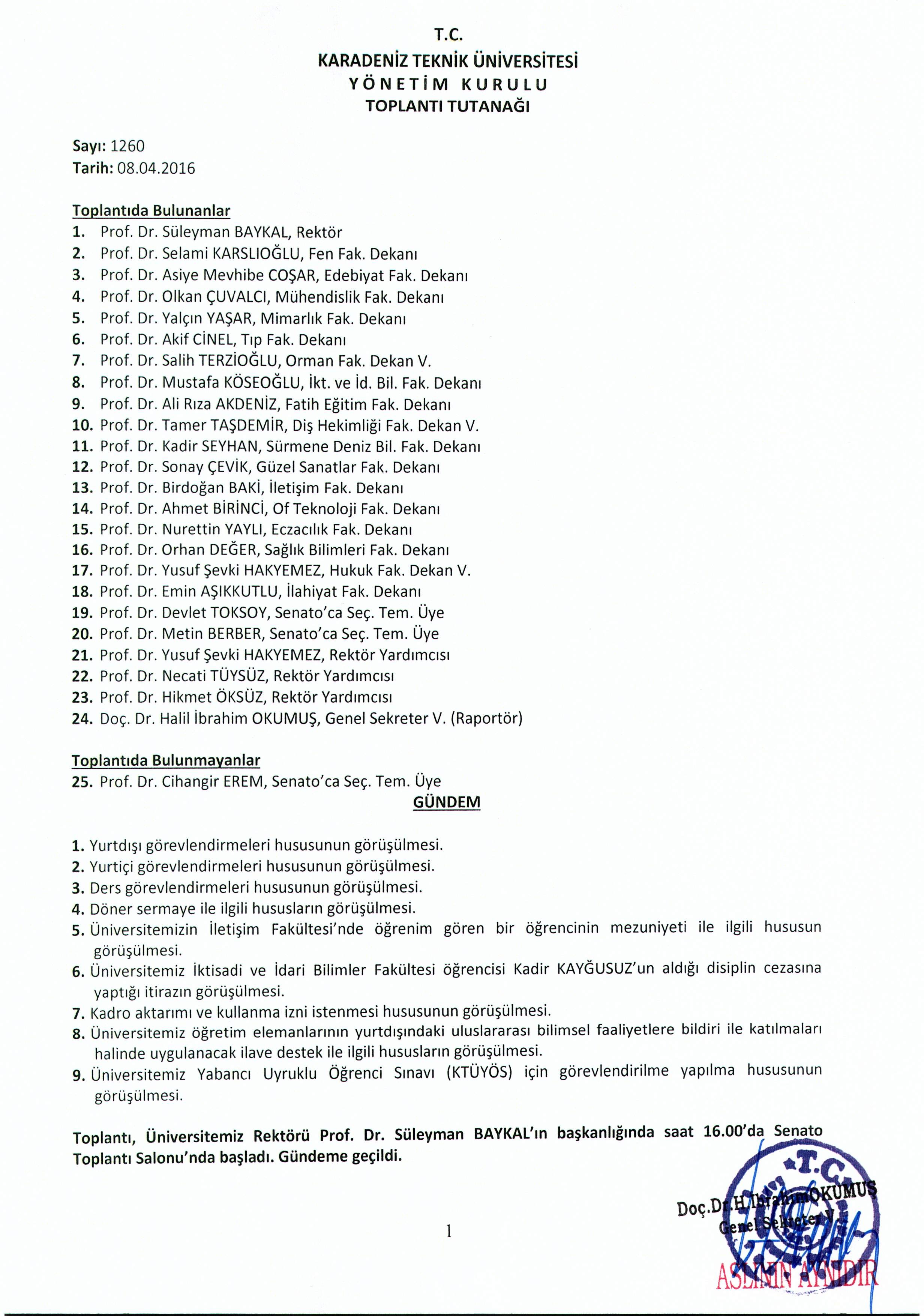 GÜNDEM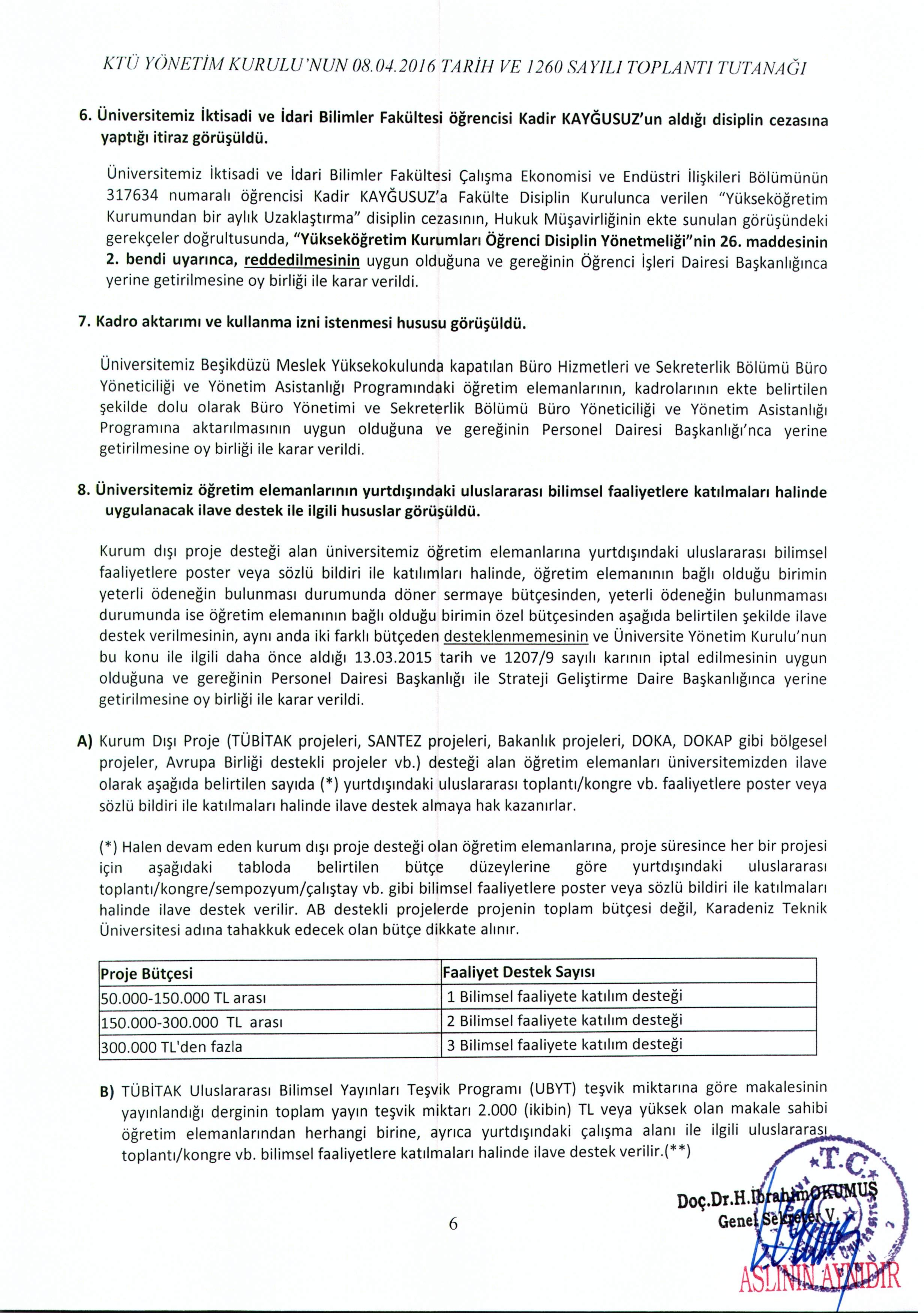 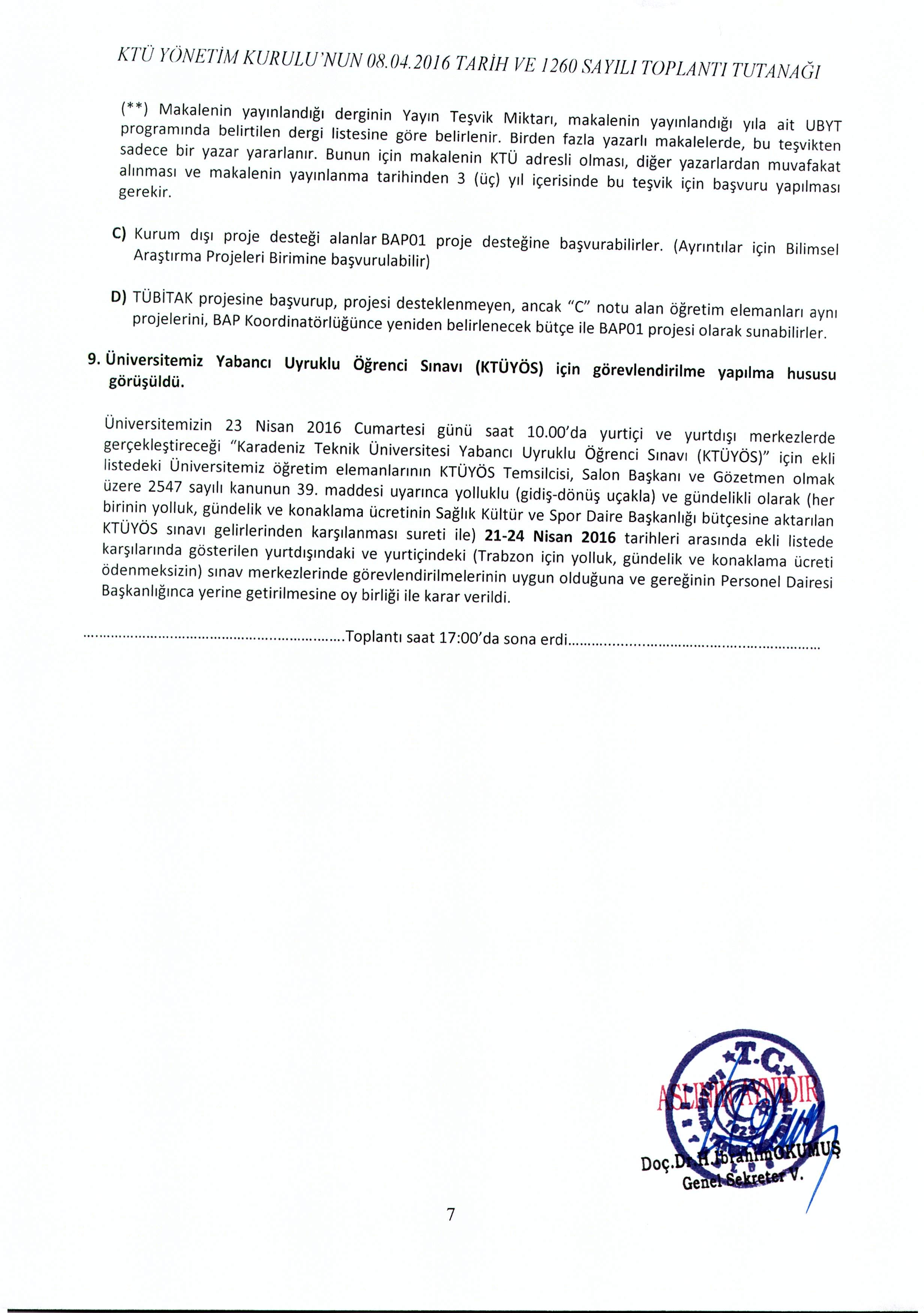 